СОГЛАСОВАНОГлава Администрации Новосергиевского района Оренбургской области___________________ А.Д. Лыков               МП«___» ноябрь 2022 г.           И З В Е Щ Е Н И Ео проведение аукционов в электронной форме на право заключения договоров аренды земельных участков г. Омск2022 годАукцион проводится в соответствии  с Гражданского кодекса Российской Федерации, Земельным кодексом Российской Федерации (далее – ЗК РФ).Извещение о проведении аукциона находится в открытом доступе и размещено на:- официальном сайте Российской Федерации в информационно-телекоммуникационной сети «Интернет» www.torgi.gov.ru (далее – официальный сайт);- информационно-телекоммуникационная сети «Интернет» www.rts-tender раздел «Имущество» (далее – электронная площадка);- официальном сайте администрации муниципального образования Новосергиевского района Оренбургской области в информационно-телекоммуникационной сети «Интернет» в разделе «Конкурсы» mo-ns.orb.ru/activity/12237/.Место подачи заявок и проведения аукциона: электронная площадка www.rts-tender.ru;Сроки подачи и рассмотрения заявок, дата проведения аукциона:Дата и время начала приема заявок: в 00-00 часов (московское время) 23.11.2022г. Дата и время окончания приема заявок: в 10-00 часов (московское время) 23.12.2022г.Дата рассмотрения заявок: 26.12.2022г.Дата и время проведения аукциона: в 12-00 часов (московское время) 28.12.2022г.Приложение № 3 к извещению о проведении аукционаФОРМЫ ЗАЯВКИ НА УЧАСТИЕ В АУКЦИОНЕ:ЗАЯВКАна участие в аукционе в электронной форме физического лицаИзучив извещение о проведении аукциона, заявляю о своем согласии принять участие в аукционе в электронной форме  на право заключения договора аренды земельного участка,  расположенного:____________________________________________________________________(указывается полностью по соответствующему Лоту)(далее – земельный участок).До подписания договора аренды земельного участка настоящая заявка будет считаться имеющей силу предварительного договора между заявителем и организатором аукциона (уполномоченным органом).Ознакомлен (а) и согласен (на):- с условиями (требованиями) аукциона, указанными в извещении проведении аукциона в электронной форме, проекте договора аренды, регламенте оператора электронной площадки, размещенном по адресу https://www.rts-tender.ru/platform-rules/platform-property-sales;- с реальным состоянием земельного участка и не имеет претензий к нему;- с техническими условиями подключения объекта к сетям инженерно-технического обеспечения и информацией о плате за их подключение;- с тем, что организатор аукциона (уполномоченный орган) не несет ответственности за ущерб, который может быть причинен заявителю отменой аукциона,  в случае, если данные действия осуществлены в соответствии с  федеральным законодательством и иными нормативными правовыми актами.Принимая решение об участии в аукционе обязуюсь:Соблюдать:- правила проведения аукциона, установленные законодательством и извещением о проведении аукциона, размещенном на официальном сайте Российской Федерации в информационно-телекоммуникационной сети «Интернет» www.torgi.gov.ru (далее – официальный сайт);- условия (требования) участия в аукционе, содержащиеся в извещении о проведении аукциона, размещенном на официальном сайте, а также условия настоящей заявки;2. Заключить с организатором аукциона (уполномоченным органом) договор аренды земельного участка в течение 30 дней со дня направления им проекта договора на условиях, указанных в извещении о проведении аукциона, размещенном на официальном сайте, а также внести арендную плату за земельный участок в порядке и сроки, определенные договором аренды земельного участка.  3. В случае уклонения от заключения договора аренды земельного участка нести имущественную ответственность в форме утраты суммы задатка, внесенного в счет обеспечения арендной платы за земельный участок.Гарантирую достоверность сведений, отраженных в настоящей заявке и представленных мной документах.Даю согласие организатору аукциона (уполномоченному органу), специализированной организации на автоматизированную, а также без использования средств автоматизации, обработку моих персональных данных, включающих (но не ограничиваясь) фамилию, имя, отчество, год, месяц, дату и место рождения, адрес, паспортные данные, а также все иные персональные данные, относящиеся к моей личности, и предусмотренную пунктом 3 части первой статьи 3 Федерального закона от 27 июля 2006 года № 152-ФЗ «О персональных данных», включая сбор, систематизацию, хранение, использование, публикацию, в том числе на размещение в информационно-телекоммуникационной сети «Интернет» для размещения информации о проведении торгов на официальном сайте, а также в  информационно-телекоммуникационная сети «Интернет» www.rts-tender.«___» __________ ________ года                                                Заявитель: _____________________		                                                                                                (подпись имя, отчество, фамилия)                                     ЗАЯВКАна участие в аукционе в электронной форме юридического лицаИзучив извещение о проведении аукциона, заявляю о своем согласии принять участие в аукционе в электронной форме  на право заключения договора аренды земельного участка,  расположенного:____________________________________________________________________(указывается полностью по соответствующему Лоту)(далее – земельный участок).До подписания договора аренды земельного участка настоящая заявка будет считаться имеющей силу предварительного договора между заявителем и организатором аукциона (уполномоченным органом).Ознакомлен (а) и согласен (на):- с условиями (требованиями) аукциона, указанными в извещении проведении аукциона в электронной форме, проекте договора аренды, регламенте оператора электронной площадки, размещенном по адресу https://www.rts-tender.ru/platform-rules/platform-property-sales;- с реальным состоянием земельного участка и не имеет претензий к нему;- с техническими условиями подключения объекта к сетям инженерно-технического обеспечения и информацией о плате за их подключение;- с тем, что организатор аукциона (уполномоченный орган) не несет ответственности за ущерб, который может быть причинен заявителю отменой аукциона,  в случае, если данные действия осуществлены в соответствии с  федеральным законодательством и иными нормативными правовыми актами.Принимая решение об участии в аукционе обязуюсь:Соблюдать:- правила проведения аукциона, установленные законодательством и извещением о проведении аукциона, размещенном на официальном сайте Российской Федерации в информационно-телекоммуникационной сети «Интернет» www.torgi.gov.ru (далее – официальный сайт);- условия (требования) участия в аукционе, содержащиеся в извещении о проведении аукциона, размещенном на официальном сайте, а также условия настоящей заявки;2. Заключить с организатором аукциона (уполномоченным органом) договор аренды земельного участка в течение 30 дней со дня направления им проекта договора на условиях, указанных в извещении о проведении аукциона, размещенном на официальном сайте, а также внести арендную плату за земельный участок в порядке и сроки, определенные договором аренды земельного участка.  3. В случае уклонения от заключения договора аренды земельного участка нести имущественную ответственность в форме утраты суммы задатка, внесенного в счет обеспечения арендной платы за земельный участок.Гарантирую достоверность сведений, отраженных в настоящей заявке и представленных мной документах.Даю согласие организатору аукциона (уполномоченному органу), специализированной организации на автоматизированную, а также без использования средств автоматизации, обработку моих персональных данных, включающих (но не ограничиваясь) фамилию, имя, отчество, год, месяц, дату и место рождения, адрес, паспортные данные, а также все иные персональные данные, относящиеся к моей личности, и предусмотренную пунктом 3 части первой статьи 3 Федерального закона от 27 июля 2006 года № 152-ФЗ «О персональных данных», включая сбор, систематизацию, хранение, использование, публикацию, в том числе на размещение в информационно-телекоммуникационной сети «Интернет» для размещения информации о проведении торгов на официальном сайте, а также в  информационно-телекоммуникационная сети «Интернет» www.rts-tender.«___» __________ ________ года                                                Заявитель: _____________________		                                                                                                (подпись имя, отчество, фамилия)                                   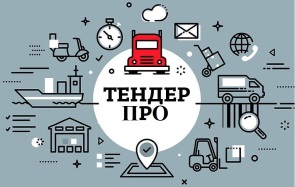 ООО «ТендерПРО»644010, г. Омск, ул. 8 Марта, д. 8, офис 312http://tp-tender.ru/ | info@tp-tender.ru | +7 960 991-24-821Наименование, место нахождения, почтовый адрес, адрес электронной почты, номер контактного телефона  организатора аукциона (уполномоченного органа)Наименование организатора аукциона (уполномоченного органа): Администрация Новосергиевского района Оренбургской области. Место нахождения, почтовый адрес, адрес электронной почты организатора аукциона (уполномоченного органа): 461201, Оренбургская область, Новосергиевский район, п. Новосергиевка, ул. Краснопартизанская, 20Адрес электронной почты, номер контактного телефона организатора аукциона (уполномоченного органа): ns@mail.orb.ru, +7 (35339) 2-48-53, Гайсина Лидия Идиатовна. 2Наименование, место нахождения, почтовый адрес, адрес электронной почты и номер контактного телефона специализированной организацииНаименование специализированной организации: Общество с ограниченной ответственностью «ТендерПРО» ИНН/КПП 5504168227/550401001; Место нахождения, почтовый адрес специализированной организации:  644010, Российская Федерация, Омская область, г. Омск, ул. 8 Марта, д. 8, офис 312;Адрес электронной почты, номер контактного телефона специализированной организации:  info@tp-tender.ru +7-960-991-24-82, Купченко Оксана Романовна.3Оператор электронной площадкиООО «РТС-тендер», адрес электронной почты: iSupport@rts-tender.ru.Юридическое лицо, владеющее электронной площадкой, в том числе необходимыми для ее функционирования программно-аппаратными средствами, обеспечивающее ее функционирование, включенное в перечень операторов электронных площадок, утвержденный распоряжением Правительства Российской Федерации от 12.07.2018 № 1447-р «Об утверждении перечней операторов электронных площадок и специализированных электронных площадок, предусмотренных Федеральными законами от 05 апреля 2013 года № 44-ФЗ, от 18 июля 2011 года № 223-ФЗ».4Реквизиты решения о проведении аукционаПостановление Главы Администрации Новосергиевского района Оренбургской области от 21 ноября 2022 года № 900-П «О проведении электронного аукциона на право заключения договоров аренды на земельные участки».5Предмет аукциона (в том числе местоположение, площадь и кадастровый номер земельного участка), права на земельный участок, ограничения этих прав, разрешенное использование и принадлежность земельного участка к определенной категории земель, а также максимальное и (или) минимальное допустимые параметры разрешенного строительства объекта капитального строительства (за исключением случаев, если в соответствии с основным видом разрешенного использования земельного участка не предусматривается строительство здания, сооружения), возможности подключения (технологического присоединения) объектов капитального строительства к сетям инженерно-технического обеспечения (за исключением сетей электроснабжения) (за исключением случаев, если в соответствии с основным видом разрешенного использования земельного участка не предусматривается строительство здания, сооружения)6Лот № 1: Предмет аукциона: На право заключения договора аренды земельного участка, площадью 1944 кв.м., расположенного Российская Федерация, Оренбургская область, Новосергиевский район, село Кулагино, земельный участок расположен в северо-восточной части кадастрового квартала 56:19:0502001. Срок аренды земельного участка: 10 лет. Земельный участок считается переданным и принятым Арендатором с момента подписания договора аренды земельного участка (Приложении № 1 к настоящему извещению) (далее – договор).Течение срока аренды по договору наступает с момента его подписания договора Сторонами.Договор подлежит государственной регистрации в установленном законодательством Российской Федерации порядке.Местоположение земельного участка: Российская Федерация, Оренбургская область, Новосергиевский район, село Кулагино, земельный участок расположен в северо-восточной части кадастрового квартала 56:19:0502001. Площадь земельного участка: 1 944 кв.м.Кадастровый номер земельного участка: 56:19:0502001:1561Права на земельный участок: Государственная собственность неразграничена.Ограничения прав на земельный участок: Нет.Разрешенное использование: Хранение и переработка сельскохозяйственной продукции (Код 1.15).Принадлежность земельного участка к определенной категории земель: 1  Земли населенных пунктов.Максимальное и (или) минимальное допустимые параметры разрешенного строительства объекта капитального строительства: Минимальная площадь – 600. Максимальная площадь – 100 000.Максимальная высота строений, количество этажей – ограничивается технологическими требованиями. Минимальный отступ зданий, строений, сооружений от границ земельного участка - 5 м. Максимальный процент застройки в границах земельного участка, определяемый как отношение суммарной площади земельного участка, которая может быть застроена, ко всей площади земельного участка, % -60.Возможности подключения (технологического присоединения) объектов капитального строительства к сетям инженерно-технического обеспечения: Техническая возможность для технологического подключения к системе водоснабжения имеется с условием строительства нового водопровода. Стоимость подключения рассчитывается индивидуально для каждого объекта, оплата за счет собственника (заказчика). (Ответ  администрации муниципального образования Кулагинский сельсовет Новосергиевского района Оренбургской области на запрос  от 14.10.2022 № 01-01-09-3299).Техническая возможность подключения к сетям газораспределения имеется. Максимальная возможная нагрузка 2,106 тыс. м3/ч определена в точке подключения сети газораспределения на выходе ГРС Платовка (Ответ АО «Газпром газораспределение Оренбург» филиал г. Сорочинск на запрос от 14.10.2022 № 01-01-09-3299).6Лот № 2: Предмет аукциона: На право заключения договора аренды земельного участка площадью 1262 кв.м., расположенного Российская Федерация, Оренбургская область, Новосергиевский район, поселок Новосергиевка, улица Магистральная.Срок аренды земельного участка: 10 лет. Земельный участок считается переданным и принятым Арендатором с момента подписания договора аренды земельного участка (Приложении № 1 к настоящему извещению) (далее – договор).Течение срока аренды по договору наступает с момента его подписания договора Сторонами.Договор подлежит государственной регистрации в установленном законодательством Российской Федерации порядке.Местоположение земельного участка: Российская Федерация, Оренбургская область, Новосергиевский район, поселок Новосергиевка, улица Магистральная.Площадь земельного участка: 1 262 кв.м.Кадастровый номер земельного участка: 56:19:1002037:462Права на земельный участок: Государственная собственность неразграничена.Ограничения прав на земельный участок: Земельный участок подлежит снятию с государственного кадастрового учета по истечении пяти лет со дня его государственного кадастрового учета, если на него не будут зарегистрированы права.Разрешенное использование: Служебные гаражи (код 4.9).Принадлежность земельного участка к определенной категории земель: 1  Земли населенных пунктов.Максимальное и (или) минимальное допустимые параметры разрешенного строительства объекта капитального строительства: Минимальная площадь – 600. Максимальная площадь – 50 000. Максимальная высота строений, количество этажей – ограничивается технологическими требованиями. Минимальный отступ зданий, строений, сооружений от границ земельного участка - 3 м. Максимальный процент застройки в границах земельного участка, определяемый как отношение суммарной площади земельного участка, которая может быть застроена, ко всей площади земельного - 60.Возможности подключения (технологического присоединения) объектов капитального строительства к сетям инженерно-технического обеспечения: Техническая возможность присоединения к центральной системе водоснабжения МУП «Новосергиевское ЖКХ» имеется с условием строительства подводящего водопровода. (Ответ  МУП «Новосергитевское ЖКХ» на запрос  от 22.09.2022 № 01-01-09-2992).Техническая возможность подключения к сетям газораспределения имеется. Максимальная возможная нагрузка 0,673 тыс. м3/ч определена в точке подключения сети газораспределения на выходе ГРС Новосергиевка (Ответ АО «Газпром газораспределение Оренбург» филиал г. Сорочинск на запрос от 22.09.2022 № 01-01-09-2992).6Осмотр земельного(ых) участка(ов) на местности осуществляется самостоятельно с момента публикации извещения о проведении аукциона по указанному в настоящем извещении о проведении аукциона местоположению земельного(ых) участка (ов) в любое время. Дополнительную информацию о земельном участке (в том числе о месте нахождения земельного участка)  можно получить:- из выписки из Единого государственного  реестра недвижимости об объекте недвижимости (Приложении № 2 к настоящему извещению);- по адресу: 461201, Оренбургская область, Новосергиевский район, п. Новосергиевка, ул. Краснопартизанская, 20, каб. 320;- по телефону +7 (35339) 2-42-69,  каб. 315, тел. +7 (35339) 2-48-53.Контактное лицо: Гайсина Лидия Идиатовна.7Льготы по арендной плате в отношении земельного участка, включенного в перечень государственного имущества или перечень муниципального имущества, предусмотренные частью 4 статьи 18 Федерального закона от 24 июля 2007 года № 209-ФЗ «О развитии малого и среднего предпринимательства в Российской Федерации», если такие льготы установлены соответственно нормативными правовыми актами Правительства Российской Федерации, нормативными правовыми актами субъектов Российской Федерации, муниципальными правовыми актамиНе предусмотрены.8Обязательство по сносу здания, сооружения, объекта незавершенного строительства, которые расположены на земельном участке и в отношении которых принято решение о сносе самовольной постройки, в срок, не превышающий двенадцати месяцев8Не предусмотрено.9Обязательство по сносу здания, сооружения, объекта незавершенного строительства, которые расположены на земельном участке и в отношении которых принято решение о сносе самовольной постройки или ее приведении в соответствие с установленными требованиями, либо по представлению в орган местного самоуправления поселения, городского округа по месту нахождения самовольной постройки или в случае, если самовольная постройка расположена на межселенной территории, в орган местного самоуправления муниципального района утвержденной проектной документации по реконструкции самовольной постройки в целях ее приведения в соответствие с установленными требованиями в срок, не превышающий двенадцати месяцев9Не предусмотрено.10Обязательство по приведению в соответствие с установленными требованиями здания, сооружения, объекта незавершенного строительства, которые расположены на земельном участке и в отношении которых принято решение о сносе самовольной постройки или ее приведении в соответствие с установленными требованиями, в срок, не превышающий трех лет10Не предусмотрено.11Начальная цена предмета аукциона (далее - НЦ)Лот № 1  НЦ сформировано на основании отчета об оценке земельного участка права на которое передаются по договору аренды земельного участка от 06.11.2022г. № 0656-2022 и составила 5 700 (Пять тысяч семьсот) рублей 00 копеек без НДС (пп17п.2ст.149НК РФ) в год.Лот №2  НЦ сформировано на основании отчета об оценке земельного участка права на которое передаются по договору аренды земельного участка от 06.11.2022г. № 0655-2022 и составила 48 900 (Сорок восемь тысяч девятьсот) рублей 00 копеек без НДС (пп17п.2ст.149НК РФ) в год.Все расходы, связанные с государственной регистрацией перехода права на земельный участок, несет организатор аукциона (Арендодатель).12«Шаг аукциона»12Лот № 1   Шаг аукциона» устанавливается в размере 3 % от НЦ предмета аукциона и составляет: 171 (Сто семьдесят один) рублей 00  копеек.12Лот № 2   «Шаг аукциона» устанавливается в размере 3 % от НЦ предмета аукциона и составляет: 1 467 (Одна тысяча четыреста шестьдесят семь) рублей 00  копеек.13Форма заявки на участие в аукционе, порядке ее приема, адрес места ее приемаОдин заявитель вправе подать только одну заявку на участие в аукционе в рамках одного лота. Заявка на участие в аукционе, поступившая по истечении срока приема заявок, возвращается заявителю в день ее поступления.Заявитель имеет право отозвать принятую организатором аукциона (уполномоченным органом)  заявку на участие в аукционе до дня окончания срока приема заявок, уведомив об этом в организатора аукциона (уполномоченного органа) через электронную площадку. Внесенный им задаток возвращается в течение 3 рабочих дней со дня поступления уведомления об отзыве заявки. В случае отзыва заявки заявителем позднее дня окончания срока приема заявок задаток возвращается в порядке, установленном для участников аукциона.Форма заявки на участие в аукционе: заявка подается в электронной форме по форме указанной Приложении № 3 к настоящему извещению.Адресе места приема заявки на участие в аукционе: через личный кабинет оператора электронной площадки. 14Размер задатка, порядок его внесения заявителями и возврат им задатка, банковские реквизиты счета для перечисления задатка14Лот № 1 Размер задатка устанавливается в размере 100% от НЦ и составляет 5 700 (Пять тысяч семьсот) рублей 00 копеек.14Лот № 2 Размер задатка устанавливается в размере 100% от НЦ и составляет 48 900 (Сорок восемь тысяч девятьсот) рублей 00 копеек.14Реквизиты для перечисления задатка: Получатель: ООО «РТС-тендер»;Наименование банка: Филиал «Корпоративный» ПАО «Совкомбанк»Расчетный счёт 40702810512030016362Корр. счёт 30101810445250000360БИК 044525360 ИНН 7710357167КПП 773001001Назначение платежа: Внесение гарантийного обеспечения по Соглашению о внесении гарантийного обеспечения, № аналитического счета _____________. Без НДС.Задаток должен поступить на расчетный счет оператора электронной площадки не позднее дня окончания приема заявок.Порядок и сроки внесения и возврата задатка определяется Регламентом оператора электронной площадки и соглашением о внесении гарантийного обеспечения, размещенными по адресу https://www.rts-tender.ru/platform-rules/platform-property-sales (далее – Регламент), а также ЗК РФ.С момента перечисления заявителем задатка, договор о задатке (договор присоединения) считается заключенным в установленном порядке.Плательщиком задатка может быть только заявитель. Не допускается перечисление задатка иными лицами.Задаток, внесенный лицом, признанным победителем аукциона, задаток, внесенный иным лицом (подавшим единственную заявку на участие в аукционе, с заявителем, признанным единственным участником аукциона, либо с единственным принявшим участие в аукционе его участником), с которым заключается договор в соответствии с положениями ЗК РФ, засчитываются в счет арендной платы за него. Задатки, внесенные этими лицами, не заключившими в установленном ЗК РФ порядке договор вследствие уклонения от заключения указанного договора, не возвращаются.Прекращение блокирования денежных средств на счете участника аукциона в соответствии с Регламентом производится оператором электронной площадки в следующем порядке:для участника аукциона, отозвавшего заявку до окончания срока приема заявок –   в течение   3  рабочих дней со   дня поступления   уведомления об   отзыве заявки в соответствии с Регламентом;для участника, не допущенного к участию в аукционе в электронной форме – в течение 3 рабочих дней со дня оформления протокола рассмотрения заявок на участие в аукционе в электронной форме в соответствии с Регламентом;для участников, участвовавших в аукционе в электронной форме, но не победивших в нем – в течение 3 рабочих дней со дня публикации Протокола    о результатах аукциона в электронной форме в соответствии с Регламентом.15 Перечень документов, представляемых для участия в аукционе 1.  Заявка на участие в аукционе по установленной в настоящем извещении о проведении аукциона форме (Приложении № 3 к настоящему извещению) с указанием банковских реквизитов счета для возврата задатка;2. Копии документов, удостоверяющих личность заявителя (для граждан);3. Надлежащим образом заверенный перевод на русский язык документов о государственной регистрации юридического лица в соответствии с законодательством иностранного государства в случае, если заявителем является иностранное юридическое лицо;4. Документы, подтверждающие внесение задатка.5. Декларация о своей принадлежность к субъектам малого и среднего предпринимательства путем представления в форме документа на бумажном носителе или в форме электронного документа сведений из единого реестра субъектов малого и среднего предпринимательства, ведение которого осуществляется в соответствии с Федеральным законом от 24 июля 2007 года № 209-ФЗ «О развитии малого и среднего предпринимательства в Российской Федерации»                                (далее – Федерального закона № 209-ФЗ), либо заявление о своем соответствии условиям отнесения к субъектам малого и среднего предпринимательства в соответствии с частью 5 статьи 4  Федерального закона № 209-ФЗ – не требуется.Организатор аукциона (уполномоченный орган) в отношении заявителей - юридических лиц и индивидуальных предпринимателей запрашивает сведения о заявителе, содержащиеся соответственно в едином государственном реестре юридических лиц и едином государственном реестре индивидуальных предпринимателей, с использованием единой системы межведомственного электронного взаимодействия в федеральном органе исполнительной власти, осуществляющем государственную регистрацию юридических лиц, физических лиц в качестве индивидуальных предпринимателей.16Основания не допуска к участию в аукционе1. Непредставление необходимых для участия в аукционе документов или представление недостоверных сведений;2. Непоступление задатка на дату рассмотрения заявок на участие в аукционе;3. Подача заявки на участие в аукционе лицом, которое в соответствии с ЗК РФ и другими федеральными законами не имеет права быть участником конкретного аукциона, покупателем земельного участка или приобрести земельный участок в аренду;4. Наличие сведений о заявителе, об учредителях (участниках), о членах коллегиальных исполнительных органов заявителя, лицах, исполняющих функции единоличного исполнительного органа заявителя, являющегося юридическим лицом, в предусмотренном ЗК РФ реестре недобросовестных участников аукциона.17Место и порядок проведения аукционаМесто проведения аукциона: электронная площадка.Порядок проведения аукциона:Форма аукциона: электронная. Аукцион является открытым по составу участников и по форме подачи предложения о цене предмета аукциона. В аукционе могут участвовать только заявители, признанные участниками аукциона. Аукцион проводится в соответствии с Регламентом, размещенным на сайте www.rts-tender.ru.Аукцион в электронной форме проводится путем повышения НЦ предмета аукциона на «шаг аукциона».Если в течение 1 (одного) часа со времени начала проведения процедуры аукциона в электронной форме не поступило ни одного предложения о цене предмета аукциона, которое предусматривало бы более высокую цену предмета аукциона, аукцион в электронной форме завершается с помощью программных и технических средств электронной площадки.В случае поступления предложения о более высокой цене предмета аукциона, время представления следующих предложений о цене предмета аукциона продлевается на 10 (десять) минут.Аукцион в электронной форме завершается с помощью программных и технических средств электронной площадки, если в течение 10 минут после поступления последнего предложения о цене предмета аукциона ни один участник аукциона не сделал предложение о цене предмета аукциона, которое предусматривало бы более высокую цену предмета аукциона.Ход проведения процедуры аукциона в электронной форме фиксируется оператором электронной площадки в электронном журнале, который направляется организатору аукциона (уполномоченным органом) в течение 1 часа со времени завершения аукциона в электронной форме для подведения комиссией результатов аукциона в электронной форме путем оформления протокола о результатах аукциона в электронной форме. Один экземпляр протокола о результатах аукциона в электронной форме передается победителю аукциона.Оператор электронной площадки приостанавливает проведение аукциона в электронной форме в случае технологического сбоя, зафиксированного программными и техническими средствами электронной площадки. Не позднее чем за 3 часа до времени возобновления проведения аукциона в электронной форме, в соответствии с Регламентом участники аукциона получают уведомления от оператора электронной площадки с указанием даты и времени возобновления проведения аукциона в электронной форме.После завершения аукциона в электронной форме оператор электронной площадки размещает протокол о результатах аукциона на электронной площадке в соответствии с Регламентом.Победителем аукциона признается лицо, предложившее наиболее высокую цену договора. Протокол о результатах аукциона составляется в 3-х экземплярах, один из которых передается победителю аукциона, второй передается организатору аукциона (уполномоченному органу), а третий остается у специализированной организации.Если договор, не был подписан и представлен победителем аукциона организатору аукциона (в уполномоченный орган), организатор аукциона (уполномоченный орган) предлагает заключить указанный договор иному участнику аукциона, который сделал предпоследнее предложение о цене предмета аукциона, по цене, предложенной победителем аукциона.18Отказ от проведения аукционаОрганизатор аукциона (уполномоченный орган) принимает решение об отказе в проведении аукциона в случае выявления обстоятельств, предусмотренных пунктом 8 статьи 39.11 ЗК РФ. Извещение об отказе в проведении аукциона размещается на официальном сайте организатором аукциона (уполномоченный органом) в течение 3 дней со дня принятия данного решения. Организатор аукциона (уполномоченный орган)  в течение 3 дней со дня принятия решения об отказе в проведении аукциона обязан известить участников аукциона об отказе в проведении аукциона и возвратить его участникам внесенные задатки.19Основания признания аукциона не состоявшимсяВ случае если: - по окончании срока подачи заявок на участие в аукционе подана только одна заявка на участие в аукционе или не подано ни одной заявки на участие в аукционе; - на основании результатов рассмотрения заявок на участие в аукционе принято решение об отказе в допуске к участию в аукционе всех заявителей или о допуске к участию в аукционе и признании участником аукциона только одного заявителя;- в аукционе участвовал только один участник;- при проведении аукциона не присутствовал ни один из участников.20Срок и порядок заключения договораОрганизатор аукциона (уполномоченный орган) направляет победителю аукциона или единственному принявшему участие в аукционе его участнику 3 экземпляра подписанного проекта договора в 10-ти дневный срок со дня составления протокола о результатах аукциона. При этом размер ежегодной арендной платы или размер первого арендного платежа по договору определяется в размере, предложенном победителем аукциона, или в случае заключения указанного договора с единственным принявшим участие в аукционе его участником устанавливается в размере, равном начальной цене предмета аукциона. В случае, если:- аукцион признан несостоявшимся и только один заявитель признан участником  аукциона, организатор аукциона (уполномоченный орган) в течение10 десяти дней со дня подписания протокола рассмотрения заявок на участие в аукционе, направляет заявителю 3 экземпляра подписанного проекта договора. При этом размер ежегодной арендной платы или размер первого арендного платежа по договору определяется в размере, равном начальной цене предмета аукциона;-  единственная заявка на участие в аукционе и заявитель, подавший указанную заявку, соответствуют всем требованиям и указанным в извещении о проведении аукциона условиям аукциона, организатор аукциона (уполномоченный орган в течение 10 дней со дня рассмотрения указанной заявки обязан направить заявителю 3 экземпляра подписанного проекта договора. При этом размер ежегодной арендной платы или размер первого арендного платежа по договору аренды земельного участка определяется в размере, равном начальной цене предмета аукциона;- договор в течение 30 дней со дня направления победителю аукциона проекта договора не были им подписаны и представлены организатору аукциона (в уполномоченный орган), организатор аукциона (уполномоченный орган) предлагает заключить указанные договоры иному участнику аукциона, который сделал предпоследнее предложение о цене предмета аукциона, по цене, предложенной победителем аукциона;- победитель аукциона или иное лицо, с которым заключается договор, в течение 30 дней со дня направления организатором аукциона (уполномоченным органом) проекта указанного договора аренды, не подписал и не представил организатору аукциона (в уполномоченный орган) указанный договор, организатор аукциона (уполномоченный орган) направляет сведения в Федеральную антимонопольную службу России (в соответствии с постановлением Правительства Российской Федерации от 02.03.2015года № 187 «О внесении изменений в Положение о Федеральной антимонопольной службе») для включения в реестр недобросовестных участников аукциона.- если в течение 30 дней со дня направления участнику аукциона, который сделал предпоследнее предложение о цене предмета аукциона, проекта договора аренды земельного участка, этот участник аукциона не представил организатору аукциона (в уполномоченный орган) подписанный со своей стороны указанный договор, организатор аукциона (уполномоченный орган) вправе объявить о проведении повторного аукциона или распорядиться земельным участком иным образом в соответствии с ЗК РФ;Не допускается заключение указанных договоров ранее чем через 10 дней со дня размещения информации о результатах аукциона на официальном сайте.21Вознаграждение оператора электронной площадке Победитель аукциона/единственный участник аукциона/ лицо, в отношении которого заказчиком принято решение о заключении договора аренды, оплачивает вознаграждение за оказание услуг, связанных с участием в аукционе аренды земельного участка:- оператору электронной площадки на электронной площадке, по тарифам оператора электронной площадки. Сроки, условия и порядок оплаты вознаграждения по тарифам размещены на сайте оператора электронной площадки в разделе «Тарифы». 1Фамилия, имя, отчество заявителя2Фамилия, имя, отчество представителя физического лица (в случае подачи настоящего заявления представителем заявителя)3Дата рождения заявителя4Паспортные данные заявителя: серия, номер, когда выдан, кем выдан5Свидетельство о государственной регистрации в качестве индивидуального предпринимателя (в случае, когда заявитель является индивидуальным предпринимателем): серия, номер, когда выдан, кем выдано 6Адрес регистрации по месту жительства (пребывания) с указанием почтового индекса, а также адрес фактического места жительства заявителя (при наличии такового)7Идентификационный номер налогоплательщика8Контактные телефоны1Полное наименование юридического лица2Фамилия, имя, отчество, должность руководителя юридического лица 3Фамилия, имя, отчество, должность лица, подписавшего настоящее заявление (руководителя или представителя юридического лица)4Наименование и реквизиты документа, удостоверяющего полномочия лица, подписавшего настоящее заявление5Идентификационный номер налогоплательщика6Юридический адрес и адрес место нахождения  (фактический адрес места нахождения юридического лица) с указанием почтового индекса.7Контактные телефоны